Муниципальное бюджетное учреждение культуры"Лысьвенская библиотечная система"Центральная библиотекаЦентр социально-правовой информации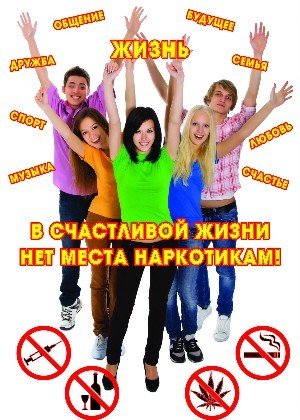 Нормативно-правовые акты, регулирующие деятельность в сфере противодействия и профилактики наркомании и алкоголизмаЛысьва2013ББК 67-3+67.408Н 83Нормативно-правовые акты, регулирующие деятельность в сфере противодействия и профилактики наркомании и алкоголизма / МБУК «Лысьвенская БС». - Лысьва [б.и.], 2013. - 16 с.Современное антинаркотическое движение в России последовательно обретает реальную силу, способную противостоять наркоугрозе. Анализ заболеваемости наркологическими расстройствами населения Пермского края за 2008-2012 гг. позволил сделать вывод об эффективности принимаемых методов по противодействию наркомании и незаконному обороту наркотических средств, профилактике потребления психоактивных веществ на территории Пермского края. В последние 5 лет сохраняется тенденция к снижению учтенной распространенности и впервые выявленной заболеваемости наркологическими расстройствами, с 2008 г. темп снижения составил 10,9% и 27,2% соответственно. В сравнении с 2008 годом на 63% территорий края отмечено снижение распространенности хронического алкоголизма и алкогольных психозов.Однако, подростки, молодежь, да и многие взрослые люди зачастую не знают норм закона, регулирующих вопросы ответственности, связанных с покупкой наркотиков, их производством и распространением, постоянным употреблением, а также с продажей и распитием алкоголя в неположенных местах.  Для ряда специалистов (к примеру, социальных педагогов, преподавателей правовых дисциплин, преподавателей-организаторов основ безопасности жизнедеятельности) информирование и консультирование по вопросам действующего законодательства выступает как непосредственная профессиональная функция.Знание нормативно-правовых актов, представленных в данном издании, позволит вывести организацию работы таких специалистов на более высокий уровень.Список может быть использован преподавателями для проведения родительских собраний, в качестве методического материала при подготовке к занятиям по правовому обучению несовершеннолетних, самостоятельного изучения в целях повышения правовой грамотности. "Уголовный кодекс Российской Федерации" от 13.06.1996 N 63-ФЗ (ред. от 05.04.2013)Глава 25. ПРЕСТУПЛЕНИЯ ПРОТИВ ЗДОРОВЬЯ НАСЕЛЕНИЯ И ОБЩЕСТВЕННОЙ НРАВСТВЕННОСТИСтатья 228. Незаконные приобретение, хранение, перевозка, изготовление, переработка наркотических средств, психотропных веществ или их аналогов, а также незаконные приобретение, хранение, перевозка растений, содержащих наркотические средства или психотропные вещества, либо их частей, содержащих наркотические средства или психотропные вещества1. Незаконные приобретение, хранение, перевозка, изготовление, переработка без цели сбыта наркотических средств, психотропных веществ или их аналогов в значительном размере, а также незаконные приобретение, хранение, перевозка без цели сбыта растений, содержащих наркотические средства или психотропные вещества, либо их частей, содержащих наркотические средства или психотропные вещества, в значительном размере - наказываются штрафом в размере до сорока тысяч рублей или в размере заработной платы или иного дохода осужденного за период до трех месяцев, либо обязательными работами на срок до четырехсот восьмидесяти часов, либо исправительными работами на срок до двух лет, либо ограничением свободы на срок до трех лет, либо лишением свободы на тот же срок.2. Те же деяния, совершенные в крупном размере, - наказываются лишением свободы на срок от трех до десяти лет со штрафом в размере до пятисот тысяч рублей или в размере заработной платы или иного дохода осужденного за период до трех лет либо без такового и с ограничением свободы на срок до одного года либо без такового.3. Те же деяния, совершенные в особо крупном размере - наказываются лишением свободы на срок от десяти до пятнадцати лет со штрафом в размере до пятисот тысяч рублей или в размере заработной платы или иного дохода осужденного за период до трех лет либо без такового и с ограничением свободы на срок до полутора лет либо без такового.Статья 228.1. Незаконные производство, сбыт или пересылка наркотических средств, психотропных веществ или их аналогов, а также незаконные сбыт или пересылка растений, содержащих наркотические средства или психотропные вещества, либо их частей, содержащих наркотические средства или психотропные вещества1. Незаконные производство, сбыт или пересылка наркотических средств, психотропных веществ или их аналогов, а также незаконные сбыт или пересылка растений, содержащих наркотические средства или психотропные вещества, либо их частей, содержащих наркотические средства или психотропные вещества, - наказываются лишением свободы на срок от четырех до восьми лет с ограничением свободы на срок до одного года либо без такового.2. Сбыт наркотических средств, психотропных веществ или их аналогов, совершенный:а) в следственном изоляторе, исправительном учреждении, административном здании, сооружении административного назначения, образовательном учреждении, на объектах спорта, железнодорожного, воздушного, морского, внутреннего водного транспорта или метрополитена, в общественном транспорте либо помещениях, используемых для развлечений или досуга;б) с использованием средств массовой информации либо электронных или информационно-телекоммуникационных сетей (включая сеть "Интернет"), - наказывается лишением свободы на срок от пяти до двенадцати лет со штрафом в размере до пятисот тысяч рублей или в размере заработной платы или иного дохода осужденного за период до трех лет либо без такового и с ограничением свободы на срок до одного года либо без такового.3. Деяния, предусмотренные частями первой или второй настоящей статьи, совершенные:а) группой лиц по предварительному сговору;б) в значительном размере, -наказываются лишением свободы на срок от восьми до пятнадцати лет со штрафом в размере до пятисот тысяч рублей или в размере заработной платы или иного дохода осужденного за период до трех лет либо без такового и с ограничением свободы на срок до двух лет либо без такового.4. Деяния, предусмотренные частями первой, второй или третьей настоящей статьи, совершенные:а) организованной группой;б) лицом с использованием своего служебного положения;в) лицом, достигшим восемнадцатилетнего возраста, в отношении несовершеннолетнего;г) в крупном размере, -наказываются лишением свободы на срок от десяти до двадцати лет с лишением права занимать определенные должности или заниматься определенной деятельностью на срок до двадцати лет или без такового и со штрафом в размере до одного миллиона рублей или в размере заработной платы или иного дохода осужденного за период до пяти лет либо без такового.5. Деяния, предусмотренные частями первой, второй, третьей или четвертой настоящей статьи, совершенные в особо крупном размере, -наказываются лишением свободы на срок от пятнадцати до двадцати лет с лишением права занимать определенные должности или заниматься определенной деятельностью на срок до двадцати лет или без такового и со штрафом в размере до одного миллиона рублей или в размере заработной платы или иного дохода осужденного за период до пяти лет либо без такового или пожизненным лишением свободы.Статья 228.2. Нарушение правил оборота наркотических средств или психотропных веществ1. Нарушение правил производства, изготовления, переработки, хранения, учета, отпуска, реализации, продажи, распределения, перевозки, пересылки, приобретения, использования, ввоза, вывоза либо уничтожения наркотических средств или психотропных веществ либо их прекурсоров, инструментов или оборудования, используемых для изготовления наркотических средств или психотропных веществ, находящихся под специальным контролем, повлекшее их утрату, нарушение правил культивирования растений, содержащих наркотические средства или психотропные вещества либо их прекурсоры, для использования в научных, учебных целях и в экспертной деятельности, а также нарушение правил хранения, учета, реализации, продажи, перевозки, приобретения, использования, ввоза, вывоза либо уничтожения растений, содержащих наркотические средства или психотропные вещества либо их прекурсоры, и их частей, содержащих наркотические средства или психотропные вещества либо их прекурсоры, повлекшее утрату таких растений или их частей, если это деяние совершено лицом, в обязанности которого входит соблюдение указанных правил, -наказывается штрафом в размере до ста двадцати тысяч рублей или в размере заработной платы или иного дохода осужденного за период до одного года либо обязательными работами на срок до трехсот шестидесяти часов с лишением права занимать определенные должности или заниматься определенной деятельностью на срок до трех лет или без такового.2. То же деяние, совершенное из корыстных побуждений либо повлекшее по неосторожности причинение вреда здоровью человека или иные тяжкие последствия, -наказывается штрафом в размере от ста тысяч до трехсот тысяч рублей или в размере заработной платы или иного дохода осужденного за период от одного года до двух лет, либо обязательными работами на срок до четырехсот восьмидесяти часов, либо ограничением свободы на срок до трех лет, либо лишением свободы на тот же срок с лишением права занимать определенные должности или заниматься определенной деятельностью на срок до трех лет.Статья 228.3. Незаконные приобретение, хранение или перевозка прекурсоров наркотических средств или психотропных веществ, а также незаконные приобретение, хранение или перевозка растений, содержащих прекурсоры наркотических средств или психотропных веществ, либо их частей, содержащих прекурсоры наркотических средств или психотропных веществ1. Незаконные приобретение, хранение или перевозка прекурсоров наркотических средств или психотропных веществ, а также незаконные приобретение, хранение или перевозка растений, содержащих прекурсоры наркотических средств или психотропных веществ, либо их частей, содержащих прекурсоры наркотических средств или психотропных веществ, в крупном размере -наказываются штрафом в размере от двухсот тысяч до трехсот тысяч рублей или в размере заработной платы или иного дохода осужденного за период до девяти месяцев, либо обязательными работами на срок до ста восьмидесяти часов, либо исправительными работами на срок до одного года, либо ограничением свободы на срок до одного года.2. Те же деяния, совершенные в особо крупном размере, -наказываются штрафом в размере от трехсот тысяч до пятисот тысяч рублей или в размере заработной платы или иного дохода осужденного за период от девяти месяцев до одного года, либо обязательными работами на срок от ста восьмидесяти до двухсот сорока часов, либо исправительными работами на срок до двух лет, либо ограничением свободы на срок до двух лет, либо лишением свободы на тот же срок.Статья 228.4. Незаконные производство, сбыт или пересылка прекурсоров наркотических средств или психотропных веществ, а также незаконные сбыт или пересылка растений, содержащих прекурсоры наркотических средств или психотропных веществ, либо их частей, содержащих прекурсоры наркотических средств или психотропных веществ1. Незаконные производство, сбыт или пересылка прекурсоров наркотических средств или психотропных веществ, а также незаконные сбыт или пересылка растений, содержащих прекурсоры наркотических средств или психотропных веществ, либо их частей, содержащих прекурсоры наркотических средств или психотропных веществ, в крупном размере -наказываются ограничением свободы на срок до четырех лет либо лишением свободы на срок до пяти лет со штрафом в размере от двухсот тысяч до трехсот тысяч рублей или в размере заработной платы или иного дохода осужденного за период до девяти месяцев либо без такового.2. Те же деяния, совершенные:а) группой лиц по предварительному сговору или организованной группой;б) лицом с использованием своего служебного положения;в) в особо крупном размере, -наказываются лишением свободы на срок от четырех до восьми лет со штрафом в размере от трехсот тысяч до пятисот тысяч рублей или в размере заработной платы или иного дохода осужденного за период от девяти месяцев до одного года либо без такового и с ограничением свободы на срок до двух лет либо без такового.Статья 229. Хищение либо вымогательство наркотических средств или психотропных веществ, а также растений, содержащих наркотические средства или психотропные вещества, либо их частей, содержащих наркотические средства или психотропные вещества1. Хищение либо вымогательство наркотических средств или психотропных веществ, а также растений, содержащих наркотические средства или психотропные вещества, либо их частей, содержащих наркотические средства или психотропные вещества, -наказываются лишением свободы на срок от трех до семи лет с ограничением свободы на срок до одного года либо без такового.2. Те же деяния, совершенные:а) группой лиц по предварительному сговору;б) утратил силу. - Федеральный закон от 08.12.2003 N 162-ФЗ;в) лицом с использованием своего служебного положения;г) с применением насилия, не опасного для жизни или здоровья, либо с угрозой применения такого насилия;д) в значительном размере, -наказываются лишением свободы на срок от шести до десяти лет со штрафом в размере до пятисот тысяч рублей или в размере заработной платы или иного дохода осужденного за период до трех лет либо без такового и с ограничением свободы на срок до одного года либо без такового.3. Деяния, предусмотренные частями первой или второй настоящей статьи, если они совершены:а) организованной группой;б) в крупном размере;в) с применением насилия, опасного для жизни или здоровья, либо с угрозой применения такого насилия, -г) утратил силу. - Федеральный закон от 08.12.2003 N 162-ФЗнаказываются лишением свободы на срок от восьми до пятнадцати лет со штрафом в размере до пятисот тысяч рублей или в размере заработной платы или иного дохода осужденного за период до трех лет либо без такового и с ограничением свободы на срок до двух лет либо без такового.4. Деяния, предусмотренные частями первой, второй или третьей настоящей статьи, если они совершены в особо крупном размере, -наказываются лишением свободы на срок от пятнадцати до двадцати лет со штрафом в размере до одного миллиона рублей или в размере заработной платы или иного дохода осужденного за период до пяти лет либо без такового и с ограничением свободы на срок до двух лет либо без такового.Статья 229.1. Контрабанда наркотических средств, психотропных веществ, их прекурсоров или аналогов, растений, содержащих наркотические средства, психотропные вещества или их прекурсоры, либо их частей, содержащих наркотические средства, психотропные вещества или их прекурсоры, инструментов или оборудования, находящихся под специальным контролем и используемых для изготовления наркотических средств или психотропных веществ1. Незаконное перемещение через таможенную границу Таможенного союза в рамках ЕврАзЭС либо Государственную границу Российской Федерации с государствами - членами Таможенного союза в рамках ЕврАзЭС наркотических средств, психотропных веществ, их прекурсоров или аналогов, растений, содержащих наркотические средства, психотропные вещества или их прекурсоры, либо их частей, содержащих наркотические средства, психотропные вещества или их прекурсоры, инструментов или оборудования, находящихся под специальным контролем и используемых для изготовления наркотических средств или психотропных веществ, -наказывается лишением свободы на срок от трех до семи лет со штрафом в размере до одного миллиона рублей или в размере заработной платы или иного дохода осужденного за период до пяти лет или без такового и с ограничением свободы на срок до одного года или без такового.2. То же деяние, совершенное:а) группой лиц по предварительному сговору;б) должностным лицом с использованием своего служебного положения;в) в отношении наркотических средств, психотропных веществ или их аналогов, растений, содержащих наркотические средства, психотропные вещества, либо их частей, содержащих наркотические средства или психотропные вещества, в значительном размере, -наказывается лишением свободы на срок от пяти до десяти лет со штрафом в размере до одного миллиона рублей или в размере заработной платы или иного дохода осужденного за период до пяти лет или без такового и с ограничением свободы на срок до полутора лет или без такового.3. Деяния, предусмотренные частями первой или второй настоящей статьи, совершенные в отношении наркотических средств, психотропных веществ, их прекурсоров или аналогов, растений, содержащих наркотические средства, психотропные вещества или их прекурсоры, либо их частей, содержащих наркотические средства, психотропные вещества или их прекурсоры, в крупном размере, -наказываются лишением свободы на срок от десяти до двадцати лет со штрафом в размере до одного миллиона рублей или в размере заработной платы или иного дохода осужденного за период до пяти лет или без такового и с ограничением свободы на срок до двух лет или без такового.4. Деяния, предусмотренные частями первой, второй или третьей настоящей статьи, совершенные:а) организованной группой;б) в отношении наркотических средств, психотропных веществ, их прекурсоров или аналогов, растений, содержащих наркотические средства, психотропные вещества или их прекурсоры, либо их частей, содержащих наркотические средства, психотропные вещества или их прекурсоры, в особо крупном размере;в) с применением насилия к лицу, осуществляющему таможенный или пограничный контроль, -наказываются лишением свободы на срок от пятнадцати до двадцати лет со штрафом в размере до одного миллиона рублей или в размере заработной платы или иного дохода осужденного за период до пяти лет либо без такового и с ограничением свободы на срок до двух лет или без такового или пожизненным лишением свободы.Статья 230. Склонение к потреблению наркотических средств, психотропных веществ или их аналогов1. Склонение к потреблению наркотических средств, психотропных веществ или их аналогов -наказывается ограничением свободы на срок до трех лет, либо арестом на срок до шести месяцев, либо лишением свободы на срок от трех до пяти лет.2. То же деяние, совершенное:а) группой лиц по предварительному сговору или организованной группой;б) утратил силу. - Федеральный закон от 08.12.2003 N 162-ФЗ;в) в отношении двух или более лиц;г) с применением насилия или с угрозой его применения, -наказывается лишением свободы на срок от пяти до десяти лет с ограничением свободы на срок до двух лет либо без такового.3. Деяния, предусмотренные частями первой или второй настоящей статьи, если они:а) совершены в отношении несовершеннолетнего;б) повлекли по неосторожности смерть потерпевшего или иные тяжкие последствия, -наказываются лишением свободы на срок от десяти до пятнадцати лет с лишением права занимать определенные должности или заниматься определенной деятельностью на срок до двадцати лет или без такового и с ограничением свободы на срок до двух лет либо без такового.Статья 231. Незаконное культивирование растений, содержащих наркотические средства или психотропные вещества либо их прекурсоры1. Незаконное культивирование в крупном размере растений, содержащих наркотические средства или психотропные вещества либо их прекурсоры, -наказывается штрафом в размере до трехсот тысяч рублей или в размере заработной платы или иного дохода осужденного за период до двух лет, либо обязательными работами на срок до четырехсот восьмидесяти часов, либо ограничением свободы на срок до двух лет, либо лишением свободы на тот же срок.2. Те же деяния, совершенные:а) группой лиц по предварительному сговору или организованной группой;б) утратил силу. - Федеральный закон от 08.12.2003 N 162-ФЗ;в) в особо крупном размере, -наказываются лишением свободы на срок до восьми лет с ограничением свободы на срок до двух лет либо без такового.Статья 232. Организация либо содержание притонов для потребления наркотических средств, психотропных веществ или их аналогов1. Организация либо содержание притонов для потребления наркотических средств, психотропных веществ или их аналогов -наказываются лишением свободы на срок до четырех лет с ограничением свободы на срок до одного года либо без такового.2. Те же деяния, совершенные группой лиц по предварительному сговору, -наказываются лишением свободы на срок от двух до шести лет с ограничением свободы на срок до двух лет либо без такового.3. Деяния, предусмотренные частью первой настоящей статьи, совершенные организованной группой, -наказываются лишением свободы на срок от трех до семи лет с ограничением свободы на срок до двух лет либо без такового.Статья 233. Незаконная выдача либо подделка рецептов или иных документов, дающих право на получение наркотических средств или психотропных веществНезаконная выдача либо подделка рецептов или иных документов, дающих право на получение наркотических средств или психотропных веществ, -наказываются штрафом в размере до восьмидесяти тысяч рублей или в размере заработной платы или иного дохода осужденного за период до шести месяцев, либо обязательными работами на срок до трехсот шестидесяти часов, либо исправительными работами на срок до одного года, либо ограничением свободы на срок до двух лет, либо принудительными работами на срок до двух лет с лишением права занимать определенные должности или заниматься определенной деятельностью на срок до трех лет или без такового, либо лишением свободы на срок до двух лет с лишением права занимать определенные должности или заниматься определенной деятельностью на срок до трех лет или без такового."Кодекс Российской Федерации об административных правонарушениях" от 30.12.2001 N 195-ФЗ (ред. от 07.06.2013)Статья 6.8. Незаконный оборот наркотических средств, психотропных веществ или их аналогов и незаконные приобретение, хранение, перевозка растений, содержащих наркотические средства или психотропные вещества, либо их частей, содержащих наркотические средства или психотропные вещества1. Незаконные приобретение, хранение, перевозка, изготовление, переработка без цели сбыта наркотических средств, психотропных веществ или их аналогов, а также незаконные приобретение, хранение, перевозка без цели сбыта растений, содержащих наркотические средства или психотропные вещества, либо их частей, содержащих наркотические средства или психотропные вещества, -влекут наложение административного штрафа в размере от четырех тысяч до пяти тысяч рублей или административный арест на срок до пятнадцати суток.2. Те же действия, совершенные иностранным гражданином или лицом без гражданства, -влекут наложение административного штрафа в размере от четырех тысяч до пяти тысяч рублей с административным выдворением за пределы Российской Федерации либо административный арест на срок до пятнадцати суток с административным выдворением за пределы Российской Федерации.Примечание. Лицо, добровольно сдавшее приобретенные без цели сбыта наркотические средства, психотропные вещества, их аналоги или растения, содержащие наркотические средства или психотропные вещества, либо их части, содержащие наркотические средства или психотропные вещества, освобождается от административной ответственности за данное административное правонарушение.Статья 6.9. Потребление наркотических средств или психотропных веществ без назначения врача1. Потребление наркотических средств или психотропных веществ без назначения врача, за исключением случаев, предусмотренных частью 3 статьи 20.20, статьей 20.22 настоящего Кодекса, -влечет наложение административного штрафа в размере от четырех тысяч до пяти тысяч рублей или административный арест на срок до пятнадцати суток.2. То же действие, совершенное иностранным гражданином или лицом без гражданства, -влечет наложение административного штрафа в размере от четырех тысяч до пяти тысяч рублей с административным выдворением за пределы Российской Федерации либо административный арест на срок до пятнадцати суток с административным выдворением за пределы Российской Федерации.Статья 6.10. Вовлечение несовершеннолетнего в употребление пива и напитков, изготавливаемых на его основе, спиртных напитков или одурманивающих веществ1. Вовлечение несовершеннолетнего в употребление пива и напитков, изготавливаемых на его основе, за исключением случаев, предусмотренных частью 2 статьи 6.18 настоящего Кодекса, -(в ред. Федерального закона от 06.12.2011 N 413-ФЗ)влечет наложение административного штрафа в размере от ста до трехсот рублей.2. Вовлечение несовершеннолетнего в употребление спиртных напитков или одурманивающих веществ, за исключением случаев, предусмотренных частью 2 статьи 6.18 настоящего Кодекса, -влечет наложение административного штрафа в размере от пятисот до одной тысячи рублей.3. Те же действия, совершенные родителями или иными законными представителями несовершеннолетних, за исключением случаев, предусмотренных частью 2 статьи 6.18 настоящего Кодекса, а также лицами, на которых возложены обязанности по обучению и воспитанию несовершеннолетних, за исключением случаев, предусмотренных частью 2 статьи 6.18 настоящего Кодекса, -(в ред. Федерального закона от 06.12.2011 N 413-ФЗ)влекут наложение административного штрафа в размере от одной тысячи пятисот до двух тысяч рублей.Примечание. Под пивом и напитками, изготавливаемыми на его основе, в части 1 настоящей статьи, части 1 статьи 20.20 и статье 20.22 настоящего Кодекса следует понимать пиво с содержанием этилового спирта более 0,5 процента объема готовой продукции и изготавливаемые на основе пива напитки с указанным содержанием этилового спирта.Федеральный закон от 08.01.1998 N 3-ФЗ (ред. от 01.03.2012)
"О наркотических средствах и психотропных веществах" Настоящий Федеральный закон устанавливает правовые основы государственной политики в сфере оборота наркотических средств, психотропных веществ и их прекурсоров, а также в области противодействия их незаконному обороту в целях охраны здоровья граждан, государственной и общественной безопасности.Федеральный закон от 22.11.1995 N 171-ФЗ (ред. от 30.12.2012) О государственном регулировании производства и оборота этилового спирта, алкогольной и спиртосодержащей продукции и об ограничении потребления (распития) алкогольной продукции" Настоящий Федеральный закон устанавливает правовые основы производства и оборота этилового спирта, алкогольной и спиртосодержащей продукции и ограничения потребления (распития) алкогольной продукции в Российской Федерации.Указ Президента РФ от 09.06.2010 N 690 (ред. от 28.09.2011) "Об утверждении Стратегии государственной антинаркотической политики Российской Федерации до 2020 года".Необходимость принятия Стратегии государственной антинаркотической политики Российской Федерации до 2020 года (далее - Стратегия) обусловлена динамикой изменений, происходящих в России и в мире, возникновением новых вызовов и угроз, связанных прежде всего с активизацией деятельности транснациональной преступности, усилением терроризма, экстремизма, появлением новых видов наркотических средств и психотропных веществ (далее - наркотики), усилением негативных тенденций, таких как устойчивое сокращение численности населения России, в том числе уменьшение численности молодого трудоспособного населения вследствие расширения масштабов незаконного распространения наркотиков.Стратегией национальной безопасности Российской Федерации до 2020 года, утвержденной Президентом Российской Федерации 12 мая 2009 г., одним из источников угроз национальной безопасности признана деятельность транснациональных преступных группировок и организаций, связанная с незаконным оборотом наркотиков и их прекурсоров.Постановление Правительства РФ от 13.09.2005 N 561 (ред. от 26.01.2010) "О Федеральной целевой программе "Комплексные меры противодействия злоупотреблению наркотиками и их незаконному обороту на 2005 - 2009 годы".Федеральная целевая программа "Комплексные меры противодействия злоупотреблению наркотиками и их незаконному обороту на 2005 - 2009 годы" разработана согласно распоряжению Правительства Российской Федерации от 13 ноября 2003 г. N 1650-р и в соответствии с порядком разработки и реализации федеральных целевых программ и межгосударственных целевых программ, в осуществлении которых участвует Российская Федерация, утвержденным Постановлением Правительства Российской Федерации от 26 июня 1995 г. N 594.Необходимость подготовки и реализации Программы вызвана тем, что современная ситуация в Российской Федерации характеризуется сохранением негативных тенденций в сфере незаконного оборота и незаконного потребления наркотических средств и психотропных веществ, что представляет серьезную угрозу здоровью населения, экономике страны, правопорядку, а также безопасности государства.Постановление Правительства РФ от 05.06.2013 N 474 "О представлении уведомлений о начале оборота на территории Российской Федерации алкогольной продукции" (вместе с "Положением о представлении уведомлений о начале оборота на территории Российской Федерации алкогольной продукции") Постановление Правительства РФ от 27.12.2012 N 1425
"Об определении органами государственной власти субъектов Российской Федерации мест массового скопления граждан и мест нахождения источников повышенной опасности, в которых не допускается розничная продажа алкогольной продукции, а также определении органами местного самоуправления границ прилегающих к некоторым организациям и объектам территорий, на которых не допускается розничная продажа алкогольной продукции" Приказ Минздрава России от 15.11.2012 N 929н "Об утверждении Порядка оказания медицинской помощи по профилю "наркология" (Зарегистрировано в Минюсте России 05.03.2013 N 27503) Приказ Минздрава России от 04.09.2012 N 135н "Об утверждении стандарта специализированной медицинской помощи при абстинентном состоянии, вызванном употреблением психоактивных  веществ" (Зарегистрировано в Минюсте России 19.12.2012 N 26193) Приказ Минздрава России от 04.09.2012 N 134н "Об утверждении стандарта первичной медико-санитарной помощи при синдроме зависимости, вызванном употреблением психоактивных веществ" (Зарегистрировано в Минюсте России 17.12.2012 N 26147) Приказ Минздрава России от 04.09.2012 N 130н "Об утверждении стандарта первичной медико-санитарной помощи при острой интоксикации, вызванной употреблением психоактивных веществ" (Зарегистрировано в Минюсте России 17.12.2012 N 26149) Приказ Минздрава России от 04.09.2012 N 128н "Об утверждении стандарта первичной медико-санитарной помощи при амнестическом синдроме, вызванном употреблением психоактивных веществ" (Зарегистрировано в Минюсте России 17.12.2012 N 26150) Приказ Минздрава России от 04.09.2012 N 126н "Об утверждении стандарта специализированной медицинской помощи при психотическом расстройстве, вызванном употреблением психоактивных веществ" (Зарегистрировано в Минюсте России 13.12.2012 N 26109)Приказ Минздрава РФ от 12.11.1997 N 330 (ред. от 17.11.2010) "О мерах по улучшению учета, хранения, выписывания и использования наркотических средств и психотропных веществ" (вместе с "Типовыми требованиями по технической укрепленности и оснащению средствами охранно-пожарной сигнализации помещений с хранением наркотических средств", "Расчетными нормативами потребности наркотических лекарственных средств для амбулаторных и стационарных больных", "Правилами хранения и учета наркотических лекарственных средств в аптеках", "Правилами хранения и учета наркотических лекарственных средств и специальных рецептурных бланков в лечебно-профилактических учреждениях"  и др.  Приказ Минздравсоцразвития РФ от 27.01.2006 N 40 "Об организации проведения химико-токсикологических исследований при аналитической диагностике наличия в организме человека алкоголя, наркотических средств, психотропных и других токсических веществ"(вместе с "Положением об организации работы химико-токсикологической лаборатории наркологического диспансера (наркологической больницы)", "Инструкцией по заполнению учетной формы N 452/у-06 "Направление на химико-токсикологические исследования", "Инструкцией по заполнению учетной формы 451/у-06 "Справка о доставке биологических объектов на химико-токсикологические исследования", "Инструкцией по заполнению учетной формы N 454/у-06 "Справка о результатах химико-токсикологических исследований", "Инструкцией по заполнению учетной формы N 453/у-06... Нормативные документы Пермского краяЗакон Пермской области от 10.03.2000 N 837-128 (ред. от 25.02.2011) "О профилактике алкоголизма, наркомании, токсикомании на территории Пермского края"(принят ЗС ПО 17.02.2000) Настоящий Закон регулирует отношения в сфере профилактики алкоголизма, наркомании и токсикомании, организации лечения, социальной и психологической реабилитации лиц, страдающих данными заболеваниями, а также имеет целью снижение роста незаконного потребления наркотических средств, токсических и психотропных веществ гражданами, проживающими на территории Пермского края, в особенности несовершеннолетними, а в последующем сокращение числа заболеваний алкоголизмом, наркоманией и токсикоманией, связанных с ними правонарушений.Постановление Правительства Пермского края от 10.01.2012 N 11-п (ред. от 28.01.2013) "Об утверждении долгосрочной целевой программы "Противодействие наркомании и незаконному обороту наркотических средств, профилактика потребления психоактивных веществ на территории Пермского края на 2012-2015 годы"Программа определяет комплекс мер, направленных на сокращение незаконного распространения и потребления психоактивных веществ (далее - ПАВ) на территории Пермского края.Постановление Правительства Пермского края от 24.07.2012 N 523-п (ред. от 13.06.2013) "Об утверждении Порядка предоставления на конкурсной основе в 2012-2015 годах субсидий некоммерческим организациям на реализацию схемы направления наркопотребителей за лечебно-профилактическими услугами в муниципальных образованиях Пермского края" Постановление Правительства Пермского края от 26.07.2011 N 495-п (ред. от 25.04.2013) "Об утверждении Порядка проведения квалификационного отбора для оказания реабилитационных услуг потребителям психоактивных веществ с использованием сертификата" Приказ Министерства социального развития Пермского края от 28.07.2011 N СЭД-33-01-02-152(ред. от 29.04.2013) "Об утверждении порядка оказания реабилитационных услуг потребителям психоактивных веществ с использованием сертификата" "Анализ заболеваемости наркологическими расстройствами населения Пермского края за 2008-2012 гг." (подготовлен Управлением Роспотребнадзора по Пермскому краю и ФБУЗ "Центр гигиены и эпидемиологии в Пермском крае") Комментарии законодательства, статьи Комментарий к Федеральному закону «О наркотических средствах и психотропных веществах : постатейный» / Гирько С.И., Воронин М.Ю., Драган Г.Н. - М. : Деловой двор, 2010. Бударин,  Г. Ю. Правовая модель профилактики наркоманий / Г. Ю. Бударин, С. А. Вешнева // Социальное и пенсионное право.  - 2013. - N 1. - С. 14 - 19.Медицинские науки изучают физиологические причины наркоманий и вырабатывают методы лечения людей, страдающих данной формой зависимости. Медицину интересует зависимость как болезнь. Существует инвариант лечения зависимостей, а медикализация наркоманий - лишь конкретное приложение общих методик. Юридические науки интересуются последствиями наркомании постольку, поскольку они имеют противоправный характер. Юридическая концепция профилактики наркоманий логически вытекает из изучения таких последствий. Юристы поэтому должны абстрагироваться от медицинского содержания проблемы, поскольку медикализация наркоманий выводит их из сферы применения закона.Сбирунов, П. Н. Некоторые особенности наркотизма и наркотизма несовершеннолетних в Российской Федерации / П. Н. Сбирунов // Российский следователь. - 2012. - N 18. - С. 40-43.Автор на основе анализа основополагающих официальных документов, ведомственных статистических данных, результатов проведенных исследований выявляет и раскрывает особенности наркотизма и наркотизма несовершеннолетних в Российской Федерации, справедливо указывая, что наркотизация населения и связанная с ней преступность превратились в главную угрозу прогрессивного развития по пути обеспечения общественной безопасности, прав и свобод личности, защиты интересов общества и государства. Газизов, Д. А Административная ответственность за правонарушения в сфере оборота наркотических средств по законодательству субъектов Российской Федерации / Д. А. Газизов // Административное право и процесс. - 2012. - N 8. - С. 22-26.В статье проведен анализ законодательства об административных правонарушениях субъектов Российской Федерации в сфере оборота наркотических средств. Иванов, В. П. Комплексный и сбалансированный подход к антинаркотической политике как инструмент национального и регионального развития  / В. П. Иванов // Наркоконтроль. - 2012. - N 2. - С. 2-5.В статье рассматриваются вопросы комплексного подхода к антинаркотической политике как инструменту национального и регионального развития.Омигов, В.И. Актуальные проблемы нейтрализации наркотической угрозы: исторический аспект / В. И. Омигов // Наркоконтроль.  - 2012. - N 2. - С. 24-27.В статье обосновывается, что эффективное противодействие незаконному обороту наркотиков невозможно без анализа факторов и проблем, в связи с чем имеется потребность в разработке доктринальных понятий, законодательных новелл в целях повышения эффективности борьбы с этими видами преступлений.Епихин, А. Ю. Основания и порядок применения нового вида отсрочки уголовного наказания больным наркоманией осужденным / А. Ю. Епихин // Наркоконтроль. - 2012. - N 2. - С. 11-15.В статье рассмотрены новеллы уголовного законодательства, устанавливающие дополнительный вид отсрочки исполнения наказания в виде лишения свободы в связи с заболеванием наркоманией; дан анализ возможных проблем применения новой правовой нормы с позиций Уголовного и Уголовно-процессуального кодексов.Газизов,  Д. А. Административно-правовое регулирование принудительных мер медицинского характера, применяемых к больным наркоманией / Д. А. Газизов // Наркоконтроль. - 2012. - N 1. - С. 33-35.В статье рассмотрен исторический аспект развития законодательства о применении принудительных мер медицинского характера к лицам, больным наркоманией, показаны проблемные вопросы регулирования на современном этапе.Косарев, В. Н. Проблемы борьбы с наркоманией и незаконным оборотом наркотических средств и психотропных веществ требуют программно-целевого подхода и эффективных законодательных мер / В. Н.Косарев, Л. В.Косарева, И. В. Макогон // Наркоконтроль. - 2012. - N 1. - С. 35-37.В статье выделяются и обосновываются в качестве основных направлений государственной политики в сфере оборота наркотиков и в области противодействия их незаконному обороту: установление строгого контроля за оборотом наркотических средств и психотропных веществ; сокращение числа больных наркоманией; сокращение количества правонарушений и преступлений, связанных с незаконным оборотом наркотических средств и психотропных веществ и совершенствование уголовного законодательства.Макаров, А. В. Криминологическая оценка антинаркотической политики современной России / А. В. Макаров, Т. А. Федоренко // Наркоконтроль. - 2012. - N 1. - С. 16-21.В работе рассмотрена последовательность формирования антинаркотической политики России за период с 1993 г. по настоящее время. Дана характеристика тенденций изменения наркоситуации в период реформирования антинаркотического законодательства и разработки концептуальных и стратегических направлений государства в современный период.Харабет,  К. В. Некоторые вопросы разработки концепции антинаркотической безопасности / К. В. Харабет // Наркоконтроль. - 2011. - N 4. - С. 23-25.В статье рассматриваются вопросы разработки концепции антинаркотической безопасности. Автор говорит, что обеспечение антинаркотической безопасности является целью антинаркотической политики, и формулирует основные методологические вопросы антинаркотической безопасности как подсистемы в системе национальной безопасности.Центральная библиотека Адрес: ул. Коммунаров,20.Часы работы: с 10.00 до 18.00. Выходной день: Суббота.Июнь-август выходные дни: суббота, воскресенье.Последний день месяца – санитарный день.Телефоны: (342 49)2-57-40.Наш адрес в Интернете: mpb_lysva@mail.ru  http://www.lysva-library.ru/Сост. Е ЗапятаяТираж 25 экз.